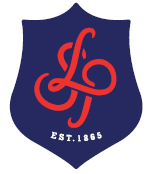 Pre-assessment content reviewPre-assessment skills reviewPost-assessment reviewRevision planning Subject: PhysicsYear: Y13Topic: 3.7.2 Gravitational FieldWhat and Why “What is Newton’s law of Gravitation? How is this then used to produce Kepler’s laws of planetary motion? How can we explain the motion of bodies in radial and uniform fields? Isaac Newton was mostly renowned for his work on Gravitation. The laws are also applied to probes visiting the Moon or other plants in the Solar Sytem.”Key termsAccelerationEquipotentialEscape velocityGeosynchronous satelliteGravitational Field StrengthGravitational potentialKepler’s lawKinetic energyLines of forceMassNewton’s law of GravitationOrbital speedPolar satellitePotential energyPotential gradientRadial fieldUniform fieldWeightSpecification pointPre-readingApplication and Assessment (date)Home learning Extension – Cultural Capital and Reading3.7.2.1: I can draw the field lines around a spherical body and determine the force. I can define Newton’s law of Gravitation and gravitational field strength.3.7.2.3: I can define gravitational potential.I can define and draw equipotentials around regular and irregular bodies.I can graphically represent with, determine the potential gradient.3.7.2.4: I can derive Kepler’s 3rd law             using Newton’s laws of gravitation and the equations for circular motion.I can calculate escape velocity and orbital velocity of bodies in motion.I can explain what geosynchronous and polar satellites are and give examples of uses.Use the Oxford AQA A2 textbook p.68 to 83. Look at other textbooks in the library for alternative ideas, explanations and diagrams.YouTube Videos:(1) Gravity, Universal Gravitation Constant - Gravitational Force Between Earth, Moon & Sun, Physics(2) Kepler's Laws of Planetary Motion(3) A Level Physics: AQA Unit 4: Circular Motion and SatellitesWebsites:https://www.physicsclassroom.com/class/circles/Lesson-3/Newton-s-Law-of-Universal-Gravitationhttp://hyperphysics.phy-astr.gsu.edu/hbase/kepler.htmlPracticals:(1) Investigate weight and massAssessment:Minitest on Gravitation (2nd week Oct)(1) Analyse a gravity map and plot the equipotentials, potential energy and potential gradients at given point(2) Produce a spreadsheet for planets in the Solar system and plot a graph ofMake notes on each topic and complete the exam style practice questions(1) Obtain data relating to the International Space Station.(2) Find out about the work of Kepler, Galileo and NewtonReading: The Ascent of Gravity: The Questto Understand the Force thatExplains EverythingBy Marcus ChownI feel secure inI need to focus onMy action planI feel secure inI need to focus onMy action planWeaknesses in content knowledgeSkills I need to focus onMy action planRetest / review – teacher and student commentRetest / review – teacher and student commentRetest / review – teacher and student commentSpec pointNotes completeRevision materialsPast paper Qs Timed conditions